Частное образовательное учреждениедополнительного профессионального образования«ПромЭнергоБезопасность»153002, г. Иваново, ул. Набережная, д.9, оф.318; телефон/факс: (4932) 37-00-95,сот: 8-903-889-32-35, E-mail: peb37@yandex.ru, Сайт: peb37.ruИНН 3702184925, КПП 370201001, Р/сч. 40703810917000000563 в Отделение № 8639ПАО Сбербанк г. Иваново, Кор/сч.: 30101810000000000608, БИК: 042406608.Лицензия на осуществление образовательной деятельности № 1998 от 08.11.2017 г.Серия: 37 Л 01 № 0001549Аккредитация в области охраны труда № 5265 от 05.02.2018 г.Раздел V: (август 2021 г.) Вопросы для работников организаций потребителей электрической энергии (обслуживающих организаций)            II группа до и выше 1000 В.Темы курса:1. Правила по охране труда при эксплуатации электроустановок2. Правила технической эксплуатации электроустановок потребителей3. Правила устройства электроустановок4. Мероприятия по оказанию первой помощи5. Правила работы с персоналом в организациях электроэнергетики Российской ФедерацииНормативно-техническая литература:- Приказ Минтруда России от 15.12.2020 № 903н «Об утверждении Правил по охране труда при эксплуатации электроустановок»;- Приказ Минздравсоцразвития России от 04.05.2012 № 477н «Об утверждении перечня состояний, при которых оказывается первая помощь, и перечня мероприятий по оказанию первой помощи»;- Приказ Минэнерго России от 13.09.2018 № 757 «Об утверждении Правил переключений в электроустановках»;- Приказ Минэнерго РФ от 13.01.2003 № 6 «Об утверждении Правил технической эксплуатации электроустановок потребителей»;- Приказ Минэнерго России от 30.06.2003 № 261 «Об утверждении Инструкции по применению и испытанию средств защиты, используемых в электроустановках»;- Правила устройства электроустановок;- Приказ Минэнерго России от 22.09.2020 № 796 «Об утверждении Правил работы с персоналом в организациях электроэнергетики Российской Федерации».1 На кого распространяются Правила по охране труда при эксплуатации электроустановок? 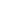   На работников промышленных предприятий, в составе которых имеются электроустановки  На работников организаций независимо от форм собственности и организационно-правовых форм и других физических лиц, занятых техническим обслуживанием электроустановок, проводящих в них оперативные переключения, организующих и выполняющих испытания и измерения  На работодателей - юридических и физических лиц независимо от их организационно-правовых форм и работников из числа электротехнического, электротехнологического и неэлектротехнического персонала  На работников всех организаций независимо от формы собственности, занятых техническим обслуживанием электроустановок и выполняющих в них строительные, монтажные и ремонтные работы2 Каким должно быть расстояние от людей и применяемых ими инструментов и приспособлений до неогражденных токоведущих частей в электроустановках напряжением 1-35 кВ?  Не менее 1,0 м  Не менее 0,6 м  Не менее 0,8 м  Без прикосновения не нормируется3 На какое расстояние не допускается приближение механизмов и подъёмных сооружений к находящимся под напряжением неогражденным токоведущим частям при выполнении работ в электроустановках 110 кВ?  Менее 2,0 м  Менее 1,5 м  Менее 2,5 м4 При каком условии работники, не обслуживающие электроустановки, могут быть допущены до осмотра электроустановок напряжением выше 1000 В?  В сопровождении оперативного персонала, обслуживающего данную электроустановку, имеющего группу IV, либо работника, имеющего право единоличного осмотра  В сопровождении оперативного персонала, обслуживающего данную электроустановку, имеющего группу III, либо работника, имеющего право единоличного осмотра  В сопровождении опытного работника из числа ремонтного персонала, имеющего группу по электробезопасности не ниже V5 При каком условии работники, не обслуживающие электроустановки, могут допускаться в РУ до 1000 В?  В сопровождении оперативного персонала, обслуживающего данную электроустановку, имеющего группу IV, либо работника, имеющего право единоличного осмотра  В сопровождении оперативного персонала, обслуживающего данную электроустановку, имеющего группу III, либо работника, имеющего право единоличного осмотра  В сопровождении опытного работника из числа ремонтного персонала, имеющего группу по электробезопасности не ниже V6 Что не запрещено при проведении осмотров РУ выше 1000 В?  Входить в камеры, не оборудованные ограждениями, препятствующими приближению к токоведущим частям на расстояния, менее допустимых  Проникать за ограждения и барьеры электроустановок  Проводить какую-либо работу во время осмотра  Открывать двери щитов, сборок, пультов управления и других устройств7 В каких целях допускается приближение на расстояние менее 8 метров к месту возникновения короткого замыкания на землю при работах на воздушной линии электропередачи?  Только для оказания доврачебной помощи людям, попавшим под напряжение  Только для определения визуального расстояния до опоры воздушной линии  Только для оперативных переключений с целью ликвидации замыкания и освобождения людей, попавших под напряжение8 Кто дает разрешение на снятие напряжения при несчастных случаях для освобождения пострадавшего от действия электрического тока?  Разрешение дает оперативный персонал энергообъекта  Разрешение дает вышестоящий оперативный персонал  Разрешение дает административно-технический персонал  Предварительного разрешения оперативного персонала не требуется. Напряжение должно быть снято немедленно9 Каким образом не допускается производство работ в действующих электроустановках?  По наряд-допуску-допуску  По распоряжению  На основании перечня работ, выполняемых в порядке текущей эксплуатации  Самовольно10 Допускается ли самовольное проведение работ в действующих электроустановках, а также расширение рабочих мест и объема задания, определенных наряд-допуском, распоряжением или утвержденным работодателем перечнем работ, выполняемых в порядке текущей эксплуатации?  Допускается самовольное проведение работ только при возникновении аварийной ситуации с разрешения вышестоящего оперативного персонала  Допускается расширение рабочих мест и объема задания, определенных наряд-допуском или распоряжением при выполнении неотложных работ, для выполнения которых требуется более 1 часа, с разрешения производителя работ  Допускается, учитывая важность электроустановки в технологическом процессе, с обязательной записью в оперативном журнале  Самовольное проведение работ, расширение рабочих мест и объема задания, определенных наряд-допуском, распоряжением или утвержденным работодателем перечнем работ, выполняемых в порядке текущей эксплуатации в действующих электроустановках не допускаетсяДалее – заявка на обучение в ЧОУ ДПО «ПромЭнергоБезопасность»